Professional development plan template                   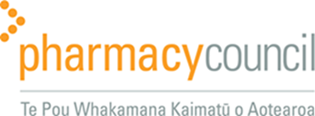 Add additional lines if requiredDevelopment goalsDevelopment goals1.2.My development goalMy development goalMy development goalMy development goalMy development goal1.How have I identified this area / why is it important (Optional)How have I identified this area / why is it important (Optional)How have I identified this area / why is it important (Optional)How have I identified this area / why is it important (Optional)How have I identified this area / why is it important (Optional)Actions I will takeWhat will I do to develop the behaviour, attitude, knowledge or skill?Consider workplace learning, what coaching might be valuable as well as courses or studyActions I will takeWhat will I do to develop the behaviour, attitude, knowledge or skill?Consider workplace learning, what coaching might be valuable as well as courses or studyResources / supportWhat resources will I need to do this?($, time, access to other people)TimescalesWhen do I want to have this done by?Feedback / comments on progressWhat progress have I made?You may wish to date these and include any examples from your practice or a reflection on your learningMy development goalMy development goalMy development goalMy development goalMy development goal2.How have I identified this area / why is it important (Optional)How have I identified this area / why is it important (Optional)How have I identified this area / why is it important (Optional)How have I identified this area / why is it important (Optional)How have I identified this area / why is it important (Optional)Actions I will takeWhat will I do to develop the behaviour, attitude, knowledge or skill?Consider workplace learning, what coaching might be valuable as well as courses or studyActions I will takeWhat will I do to develop the behaviour, attitude, knowledge or skill?Consider workplace learning, what coaching might be valuable as well as courses or studyResources / supportWhat resources will I need to do this?($, time, access to other people)TimescalesWhen do I want to have this done by?Feedback / comments on progressWhat progress have I made?You may wish to date these and include any examples from your practice or a reflection on your learning